 State of CaliforniaDepartment of Industrial RelationsDIVISION OF WORKERS’ COMPENSATION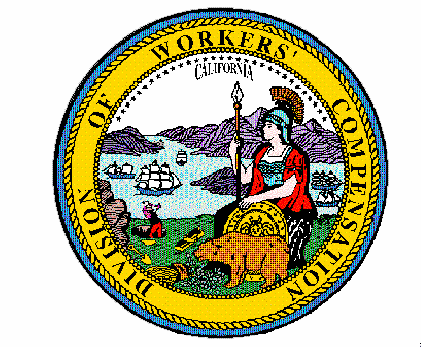 Order of the Administrative Director of the Division of Workers’ Compensation(OMFS Update for Physician Services and Non-Physician Practitioner Services – Effective October 1, 2018)Pursuant to Labor Code section 5307.1(g)(2), the Administrative Director of the Division of Workers’ Compensation orders that the physician services and non-physician practitioner services fee schedule portion of the Official Medical Fee Schedule contained in title 8, California Code of Regulations, section 9789.19, is adjusted to conform to changes in the Medicare system, effective for services rendered on or after October 1, 2018. The update includes changes identified in Center for Medicare and Medicaid Services Change Request (CR) number 10898, Transmittal 4109.This Order adopts changes to the OMFS for Physician Services and Non-Physician Practitioner Services to conform to the following relevant Medicare changes:The October 1, 2018 Medicare Physician Fee Schedule release. The CMS’ Medicare National Physician Fee Schedule Relative Value File [Zip] as indicated below is adopted and incorporated by reference, and conforming changes are adopted to title 8, California Code of Regulations, section 9789.19:For services rendered on or after October 1, 2018:RVU18D [ZIP, 3MB]RVU18D (Excluding Attachment A)PPRRVU18_OCTOPPSCAP_OCTExcluding:18LOCCOANES2018GPCI2018////The October 1, 2018 Medicare quarterly update to the Practitioner PTP National Correct Coding Initiative Edits. The Practitioner PTP Correct Coding Edits files listed below are adopted and incorporated by reference, and conforming changes are adopted to title 8, California Code of Regulations, section 9789.19:Practitioner PTP Edits v24.3 effective October 1, 2018 (539,717 records) 0001M/36591 – 26992/G0471 Practitioner PTP Edits v24.3 effective October 1, 2018 (482,493 records) 27000/01995 – 37790/G0471 Practitioner PTP Edits v24.3 effective October 1, 2018 (523,504 records) 38100/0213T – 61888/G0471 Practitioner PTP Edits v24.3 effective October 1, 2018 (467,777 records) : 62000/0213T – R0075/R0070 The October 1, 2018 quarterly update to the Practitioner Services Medically Unlikely Edits. The Practitioner Services MUE Table – Effective 10-01-2018 [ZIP, 348KB], excluding all codes listed with Practitioner Services MUE Value of “0” (zero), is adopted and incorporated by reference, and conforming changes are adopted to title 8, California Code of Regulations, section 9789.19. The excerpt of the MUE Table is posted on the DWC website.This Order and the updated regulations are effective for services rendered on or after October 1, 2018 and shall be published on the website of the Division of Workers’ Compensation:  http://www.dir.ca.gov/DWC/OMFS9904.htm						IT IS SO ORDERED.Dated:  September 17, 2018			ORIGINAL SIGNED BY		GEORGE P. PARISOTTOAdministrative Director of the Division of Workers’ Compensation